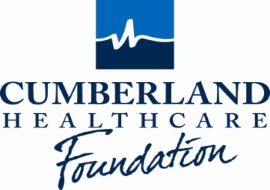 Cumberland Healthcare Foundation Scholarship ApplicationEligibility CriteriaCumberland Healthcare Foundation will award one (1) non-renewable $1,000 scholarship to a graduating senior currently attending Cumberland High School and one (1) non-renewable $1,000 scholarship to a graduating senior currently attending Turtle Lake High School.Applicant must have a 3.0 GPA or above (4.0 scale).Applicant must be accepted into an accredited educational institution to pursue a health-related degree.Application InformationCompleted application formHigh School TranscriptPersonal Statement.  Please limit to two (2) typed pages with a 12 font size.  Please include…Describe the specific area of the medical/healthcare related profession you are considering Describe your education, career and personal goal for the futureList community or civic activities (clubs, volunteer activities, youth groups, church groups, etc.)List employment you have held or volunteer work you have been involved in that may have influenced your future career pathCompleted application and personal statement Due: May 1, 2024  to Cumberland Healthcare 1705 16th Ave., Cumberland, WI  54829, Attn: Angie Martens.  Incomplete application will not be considered.Applicant Information:If needed, please attach additional (typed) sheetName:Name:Home Address:Home Address:City:                                                                                         Zip Code:City:                                                                                         Zip Code:Phone Number:                                                      Email Address:Phone Number:                                                      Email Address:Parent or Guardians’ Name:Parent or Guardians’ Name:High School Currently attending:                                                               GPA:High School Currently attending:                                                               GPA:College/Universities you have applied to:                                       Application status:College/Universities you have applied to:                                       Application status:1.2.3.4.Academic Awards and School Involvement over the last 3 years.  This may include awards, honors received, offices held and number of years or hours involved:Academic Awards and School Involvement over the last 3 years.  This may include awards, honors received, offices held and number of years or hours involved:1.1.2.2.3.3.4.4.